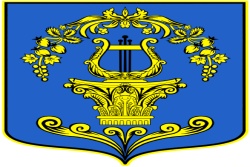 СОВЕТ ДЕПУТАТОВ МУНИЦИПАЛЬНОГО ОБРАЗОВАНИЯТАИЦКОЕ ГОРОДСКОЕ ПОСЕЛЕНИЕГАТЧИНСКОГО МУНИЦИПАЛЬНОГО РАЙОНА ЛЕНИНГРАДСКОЙ ОБЛАСТИРЕШЕНИЕОт  ____________  2020 года                                                       № ПРОЕКТ«О прогнозном  плане (программе) приватизации имущества Таицкого городского поселения на 2021 год» В соответствии с Федеральным законом от 21.12.2001 года №178-ФЗ «О приватизации государственного и муниципального имущества», руководствуясь Федеральным законом от 06.10.2003 года № 131-ФЗ «Об общих принципах организации местного самоуправления в Российской Федерации» , решением совета депутатов муниципального образования Таицкое городское поселение Гатчинского муниципального района Ленинградской области от 29.04.2019 года  №22  «Об утверждении Порядка планирования приватизации муниципального имущества Таицкого городского поселения», Уставом МО совет депутатов МО Таицкое городское поселение РЕШИЛ:1. Утвердить прогнозный план (программу) приватизации имущества Таицкого городского поселения на 2021 год согласно приложению.2. Обеспечить в установленном порядке реализацию прогнозного плана (программы) приватизации имущества Таицкого городского поселения на 2021 год.3. Настоящее решение подлежит опубликованию в официальном периодическом печатном издании поселения – газете «ТАИЦКИЙ ВЕСТНИК», а также размещению на официальном сайте администрации муниципального образования Таицкое городское поселение Гатчинского муниципального района Ленинградской области в информационно-телекоммуникационной сети «Интернет», и вступает в силу после его официального опубликования.Глава муниципального образования                                       Т.П. ПавловаПриложение № 1Прогнозный план (программа) приватизации имуществаТаицкого городского поселения на 2021 годПланируемый срок приватизации III-IV квартал 2021 года.к  решению совета депутатов МО№ __  от  ___.12.2020№ п/пНаименование объектаАдрес объектаКадастровый номерПлощадь объекта1Объект 1: нежилое зданиеОбъект 2: земельный участокЛенинградская область, Гатчинский р-н, пгт. Тайцы, ул. Юного Ленинца, д 27аЛенинградская область, Гатчинский муниципальный район, Таицкое городское поселение, г.п.Тайцы, ул.Юного Ленинца, д.27 а47:23:1401001:91247:23:1301001:25663.1 кв.м.2600 кв.м.